Presenting the Pro-Life Message in Southeastern Michigan Since 1970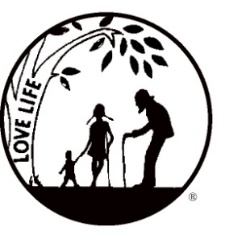 Right to Life - LIFESPAN Life is like an arch. If you discard one segment as worthless, the span collapses — the value of all life brought low.www.miLIFESPAN.org                                                                                                                    October 11, 2016Hello, Everyone!       There are still seats left for the Pro-Life Luncheon on Saturday, Oct. 22nd—have you reserved your seat(s)?  Please, register now and encourage fellow parishioners, friends and family to attend. We think that you will love the food, but, more importantly, the speakers (Jason Negri and Senator Patrick Colbeck) will give information that we all need on how to protect our lives and the lives of our loved ones.         Our second Church Representative Meeting of the year is this Sunday, October 16th, 3:30 p.m. at St. Rafka Parish, 32765 Lyndon St., Livonia.  Please invite you pastor and/or youth group director to attend with you! Please be sure to contact our office to RSVP.  UPCOMING EVENTS, we hope that you can participate in some, if not all: Make sure that you share the July and the September/October LIFESPAN Newsletters which contain the results of our candidate surveys.  We want to make sure that everyone has the answers to questions about pro-life issues from candidates that are in your area. We know that you will be able to choose the candidates who best match your principles. The candidate responses will still help you for November’s ballot—make sure that your church has copies available for parishioners!Entertainment Books are here!  We still have some 2016 Entertainment Book and Premier Dining Books in the office—come and pick up your 2017 Entertainment Book and get the 2016 set and START SAVING!!!Christmas Cards are here; we are calling everyone as we fill orders—make sure that you have one or more weekends reserved to offer Christmas Cards at your parish!October: Registration continues for the Movement in Motion Bus Trip to the National March for Life, Washington, D.C.. Seats fill up FAST!  Get your group/student registered today!Sunday, October 16: Church Representative Meeting 3:30 p.m. at St. Rafka Parish, 32765 Lyndon St., Livonia.  Please invite you pastor and/or youth group director to attend with you! Please be sure to contact our office to RSVP.  We want to hear how things are going and how we can better help you to bring pro-life information to your parish!Saturday, October 22: LIFESPAN’s Pro-Life LUNCHEON featuring speakers: Jason Negri and MI Senator Patrick Colbeck.  Mr. Negri is a practicing attorney and the Assistant Director for the Patients Rights Council and Sen. Colbeck (7th District) is active as a pro-life senator here in MI.  Registration will start at 10:30 am, program and lunch starts at 11 am.  O’Kelly Banquet Hall in Dearborn is the location.  Participants will walk away with information and resources to protect themselves and their loved ones.  This is a luncheon that could save your life!Yours in LIFE,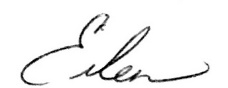 Eileen BrandtDirector, Wayne County/Downriver ChapterMain Office				Oakland/Macomb			         Wayne County/Downriver32540 Schoolcraft Road, Suite 100		1637 W. Big Beaver, Suite G		         32540 Schoolcraft Rd., Suite 210Livonia, MI 48150-4305			Troy, MI 48084-3540			         Livonia, MI 48150-4305email: mainoffice@rtl-lifespan.org		email: oakmac@rtl-lifespan.org		         email: wcdr@rtl-lifespan.org734-524-0162      Fax 734-524-0166		248-816-1546     Fax 248-816-9066	         734-422-6230     Fax 734-422-8116www.miLIFESPAN.org